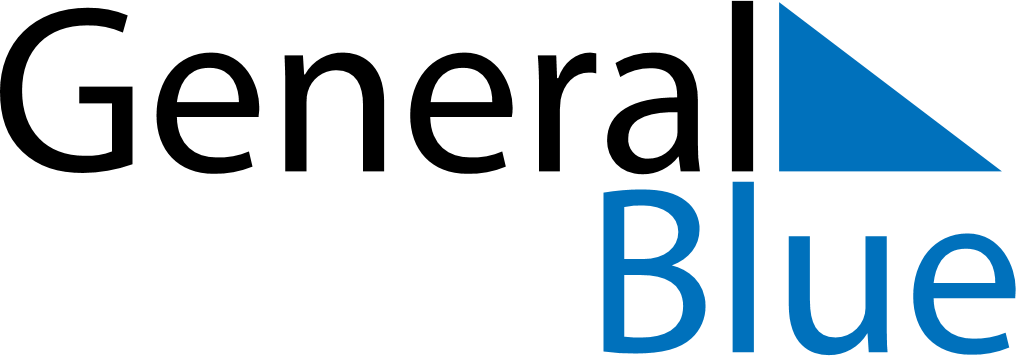 February 2024February 2024February 2024February 2024February 2024February 2024Oberon, New South Wales, AustraliaOberon, New South Wales, AustraliaOberon, New South Wales, AustraliaOberon, New South Wales, AustraliaOberon, New South Wales, AustraliaOberon, New South Wales, AustraliaSunday Monday Tuesday Wednesday Thursday Friday Saturday 1 2 3 Sunrise: 6:21 AM Sunset: 8:06 PM Daylight: 13 hours and 44 minutes. Sunrise: 6:22 AM Sunset: 8:05 PM Daylight: 13 hours and 42 minutes. Sunrise: 6:23 AM Sunset: 8:04 PM Daylight: 13 hours and 41 minutes. 4 5 6 7 8 9 10 Sunrise: 6:24 AM Sunset: 8:04 PM Daylight: 13 hours and 39 minutes. Sunrise: 6:25 AM Sunset: 8:03 PM Daylight: 13 hours and 37 minutes. Sunrise: 6:26 AM Sunset: 8:02 PM Daylight: 13 hours and 35 minutes. Sunrise: 6:27 AM Sunset: 8:01 PM Daylight: 13 hours and 33 minutes. Sunrise: 6:28 AM Sunset: 8:00 PM Daylight: 13 hours and 32 minutes. Sunrise: 6:29 AM Sunset: 7:59 PM Daylight: 13 hours and 30 minutes. Sunrise: 6:30 AM Sunset: 7:58 PM Daylight: 13 hours and 28 minutes. 11 12 13 14 15 16 17 Sunrise: 6:31 AM Sunset: 7:58 PM Daylight: 13 hours and 26 minutes. Sunrise: 6:32 AM Sunset: 7:57 PM Daylight: 13 hours and 24 minutes. Sunrise: 6:33 AM Sunset: 7:56 PM Daylight: 13 hours and 22 minutes. Sunrise: 6:34 AM Sunset: 7:55 PM Daylight: 13 hours and 20 minutes. Sunrise: 6:35 AM Sunset: 7:54 PM Daylight: 13 hours and 18 minutes. Sunrise: 6:36 AM Sunset: 7:53 PM Daylight: 13 hours and 16 minutes. Sunrise: 6:37 AM Sunset: 7:52 PM Daylight: 13 hours and 14 minutes. 18 19 20 21 22 23 24 Sunrise: 6:38 AM Sunset: 7:50 PM Daylight: 13 hours and 12 minutes. Sunrise: 6:39 AM Sunset: 7:49 PM Daylight: 13 hours and 10 minutes. Sunrise: 6:39 AM Sunset: 7:48 PM Daylight: 13 hours and 8 minutes. Sunrise: 6:40 AM Sunset: 7:47 PM Daylight: 13 hours and 6 minutes. Sunrise: 6:41 AM Sunset: 7:46 PM Daylight: 13 hours and 4 minutes. Sunrise: 6:42 AM Sunset: 7:45 PM Daylight: 13 hours and 2 minutes. Sunrise: 6:43 AM Sunset: 7:44 PM Daylight: 13 hours and 0 minutes. 25 26 27 28 29 Sunrise: 6:44 AM Sunset: 7:43 PM Daylight: 12 hours and 58 minutes. Sunrise: 6:45 AM Sunset: 7:41 PM Daylight: 12 hours and 56 minutes. Sunrise: 6:46 AM Sunset: 7:40 PM Daylight: 12 hours and 54 minutes. Sunrise: 6:47 AM Sunset: 7:39 PM Daylight: 12 hours and 52 minutes. Sunrise: 6:47 AM Sunset: 7:38 PM Daylight: 12 hours and 50 minutes. 